ВРИО начальнику ОГИБДД МО МВД России «Ирбитский», капитану полицииВ.О Шептякову Справка о выполнении плана по профилактике и предупреждению дорожно-транспортных происшествий в МАОУ «Школа №8» на 2022-2023 учебный годИсполняющая полномочия директора МАОУ «Школа№8»                       Н.В.АрнаутоваРАБОТА С УЧАЩИМИСЯРАБОТА С УЧАЩИМИСЯРАБОТА С УЧАЩИМИСЯРАБОТА С УЧАЩИМИСЯРАБОТА С УЧАЩИМИСЯ№Название мероприятияОтветственныйСрокиОтметка об исполнении1.Неделя безопасности дорожного движения Замарева Е.Л.Ильиных С.В.01.09-30.09.2022выполненоhttps://8irbit.uralschool.ru/?section_id=1612. Комплексный месячник безопасности 1-11 кл.«Внимание, дети!»Замарева Е.Л.Ильиных С.В.1.09 - 4.10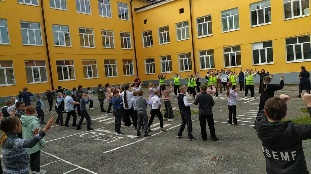 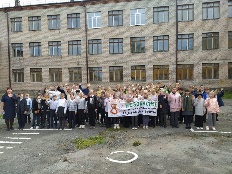 Встречи с инспекторами ГИБДД «Посвящение первоклассников в пешеходы»!» Проведены веселые старты для первокласниковЗамарева Е.Л.1.09 - 4.10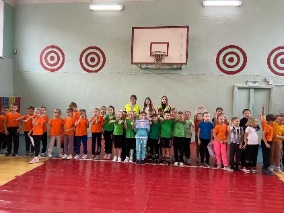 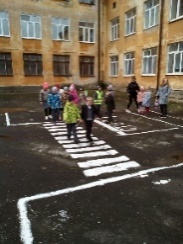 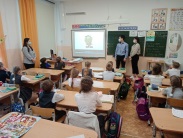 Единый день светоотражателя Замарева Е.Л.1.09 - 4.10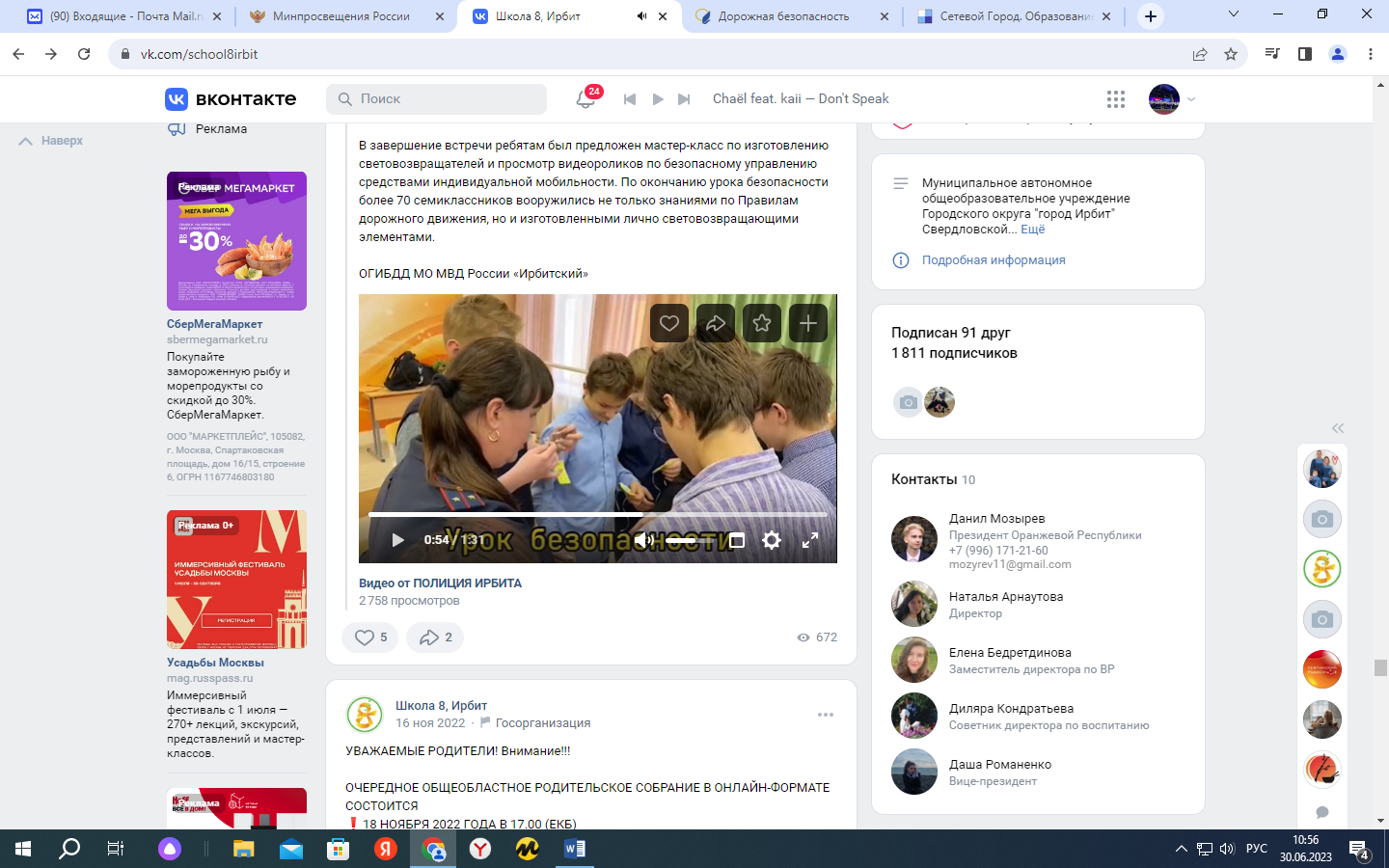 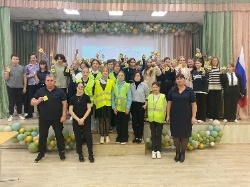 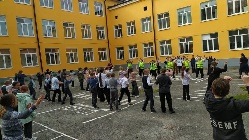 Проведение акции «Внимание, дети!» (патрулирование улицы), совместно с родителямиЗамарева Е.Л..Ильиных С.В.1.09 - 4.10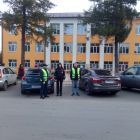 Оформление стенда «Мы за безопасность на дороге»Замарева Е.Л.1.09 - 4.10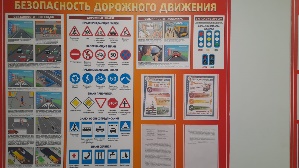 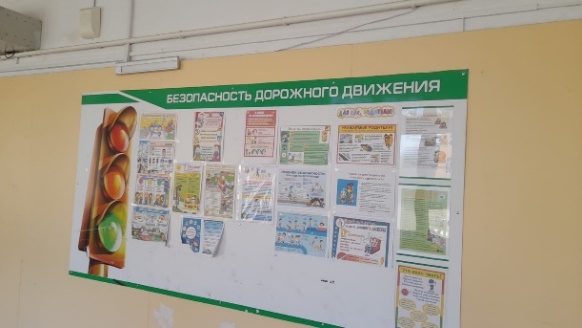 Занятия (в рамках классных часов) по изучению ПДД:Обязанности водителей и пешеходов;Светофорное регулирование движения;Классные руководители,Замарева Е.Л.1.09 - 4.10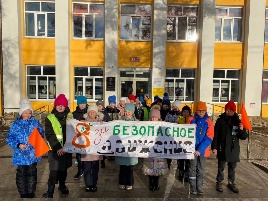 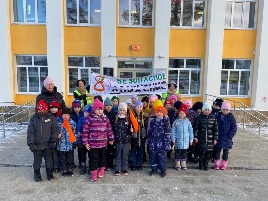 Организация работы отряда ЮИД.Замарева Е.Л.1.09 - 4.10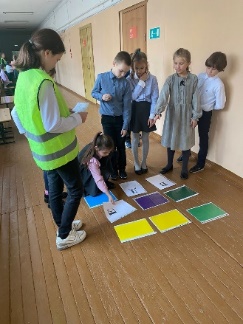 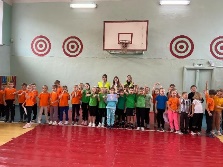 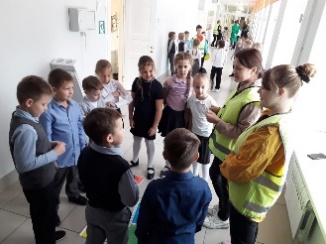 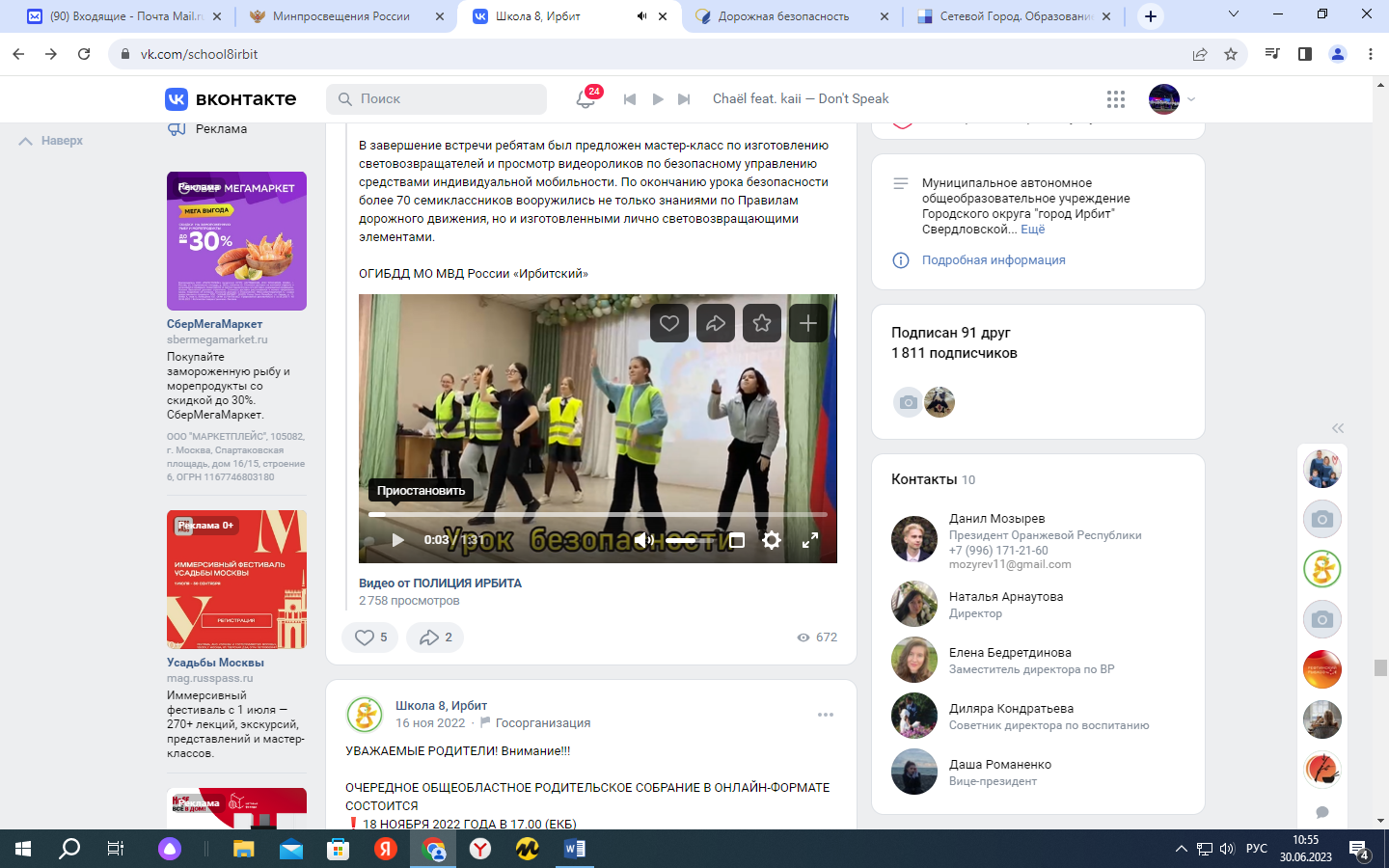 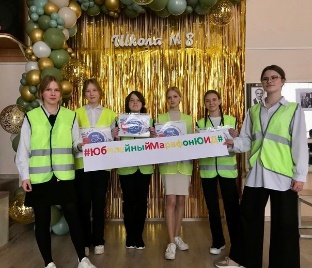 3.Комплексный месячник безопасности 1-11 кл.«Внимание, каникулы!»Замарева Е.Л.Ильиных С.В.5.10-5.11.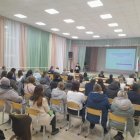 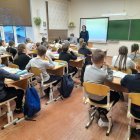 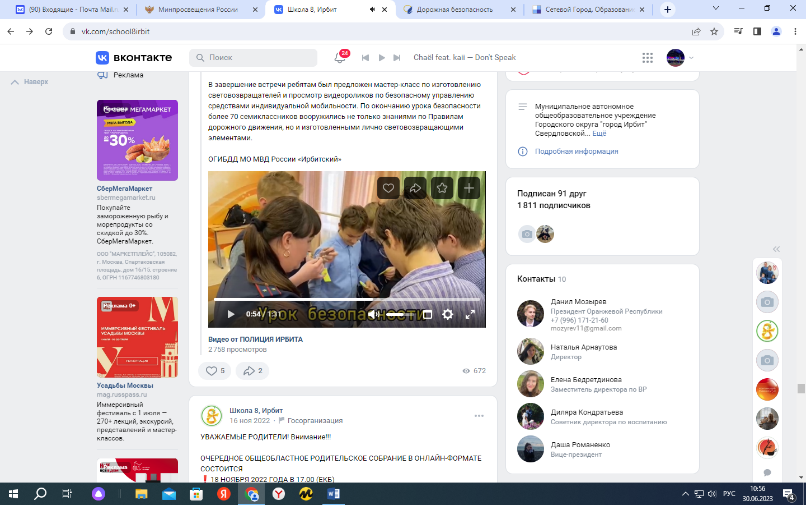 4.«Внимание дети!»Замарева Е.Л.28.08-30.10.2022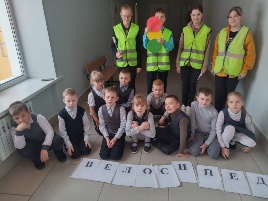 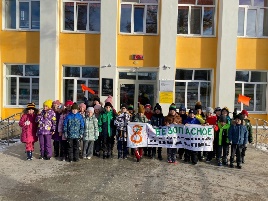 4.Конкурс плакатов «Мы за безопасность на дороге» (1-11 класс)Замарева Е.Л.Классные руководители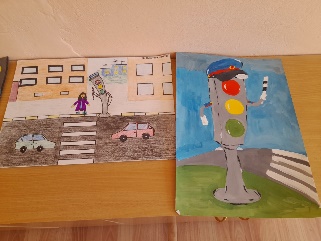 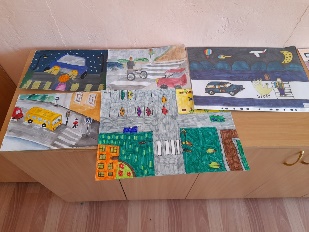 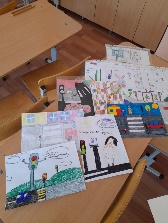 4.Просмотр фильмов «Пешеходы и водители» (3-5 классы)Замарева Е.Л.Классные руководители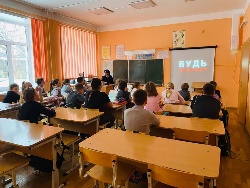 4.Встреча с инспекторами ГИБДД (6-8 классы)Замарева Е.Л.Классные руководители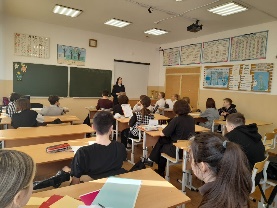 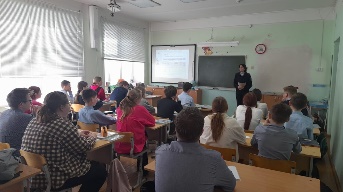 4.5.Городская операция «Горка».Замарева Е.Л.Ильиных С.В.6.11 – 20.12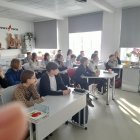 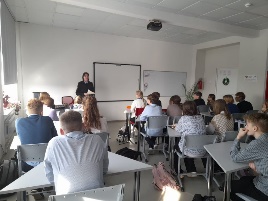 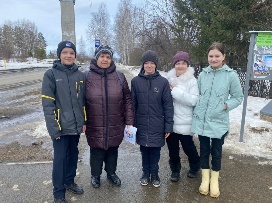 Встреча с инспекторами ГИБДД (1-5 классы)Замарева Е.Л.Классные руководители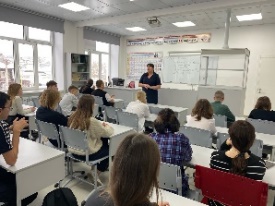 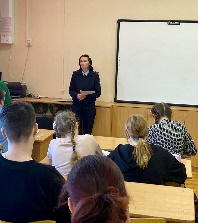 Занятия (в рамках классных часов) по изучению ПДД:Проблемы безопасности на дорогах.Перекрестки и их виды.Значение дорожных знаков.Замарева Е.Л.Классные руководители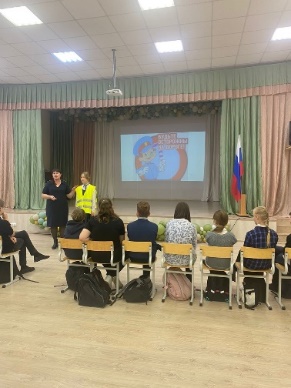 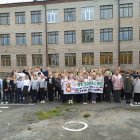 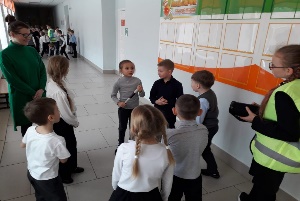 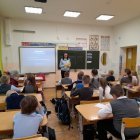 День памяти жертв ДТПЗамарева Е.Л.Ильиных С.В.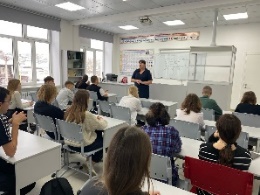 6.Комплексный месячник безопасности 1-11 кл.«Рождественские  каникулы!»Замарева Е.Л.Ильиных С.В.21.12.-10.01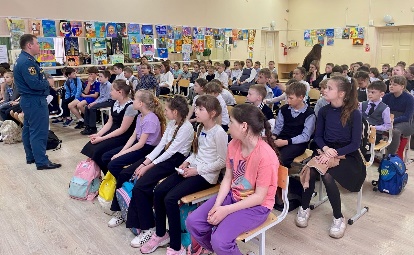 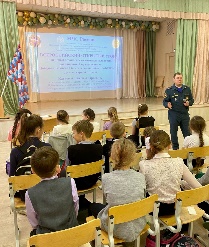 Выступление отряда ЮИД с агитбригадой (1-5 класс)Замарева Е.Л.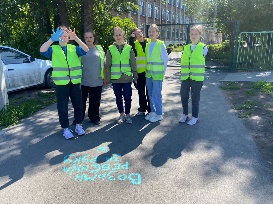 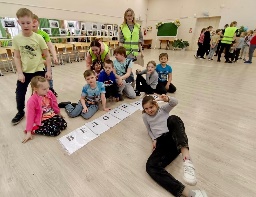 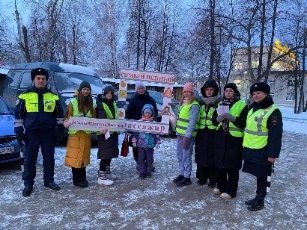 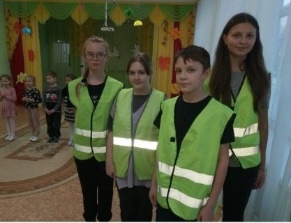 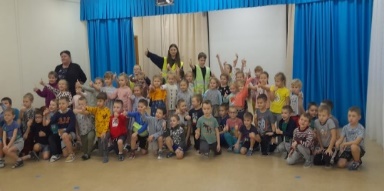 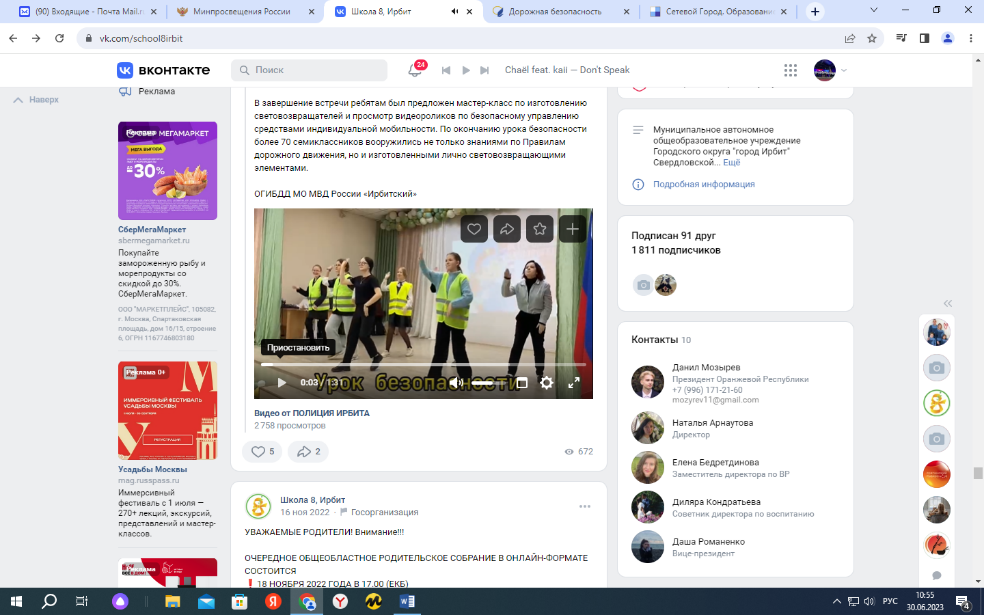 7.Комплексный месячник безопасности 1-11 кл.«Горка»Замарева Е.Л.Ильиных С.В.11.01-10.02.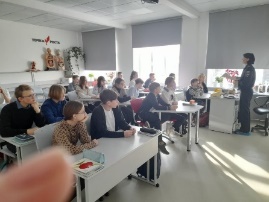 7.Оформление стенда «Мы за безопасность на дороге»Замарева Е.Л.11.01-10.02.7.Конкурс рисунков «Безопасное детство»«Полицейский Дядя Стёпа 2023», посвященного празднованию 305-летия полиции России и 40-летия со дня образования в системе МВД РоссииЗамарева Е.Л.Классные руководители11.01-10.02.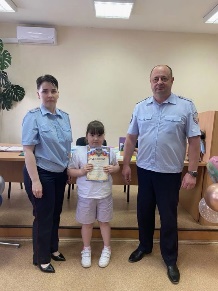 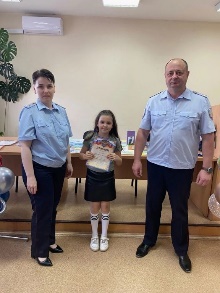 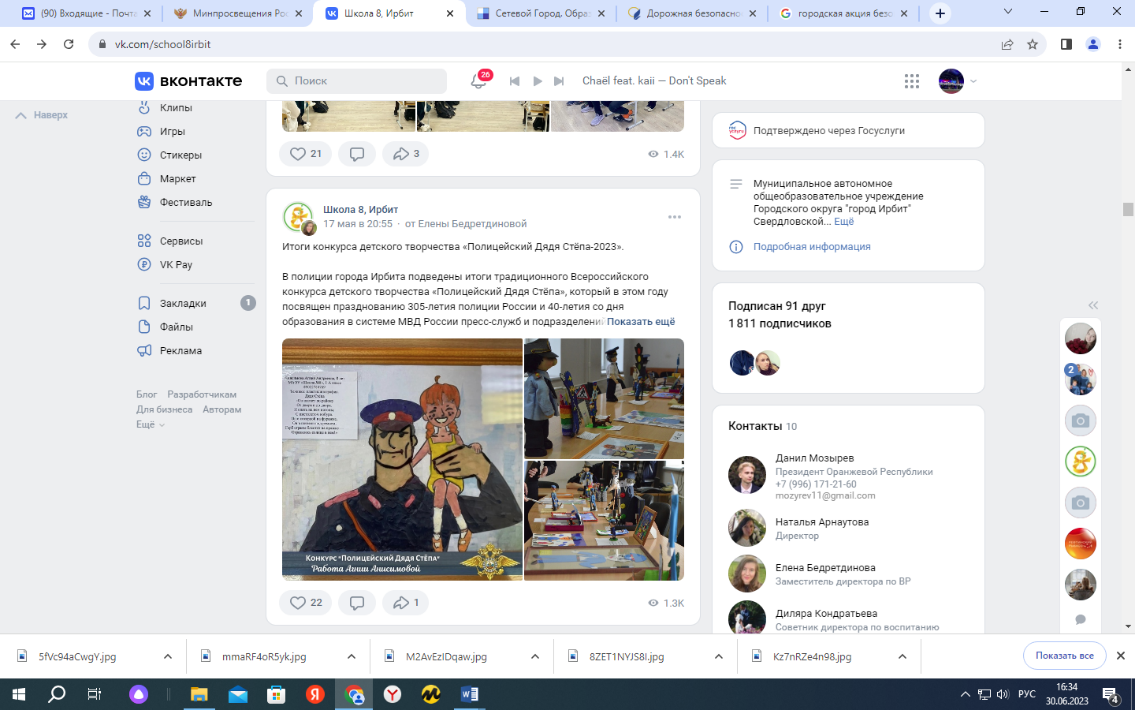 8.Комплексный месячник безопасности 1-11 кл.«Информированность – основа безопасности»Замарева Е.Л.Ильиных С.В.13.03 – 30.04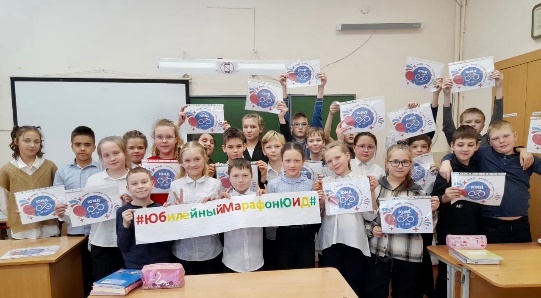 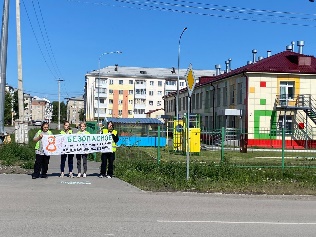 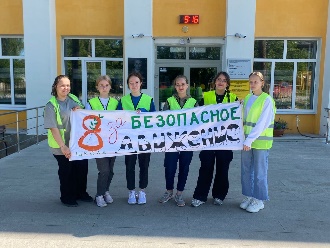 8.«Внимание каникулы»Замарева Е.Л.Ильиных С.В.Классные руководители01.03.-30.03.2023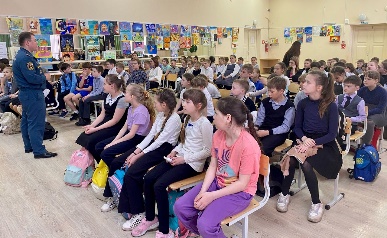 9.«Внимание дети!»Замарева Е.Л.Классные руководители01.05.-30.06.2023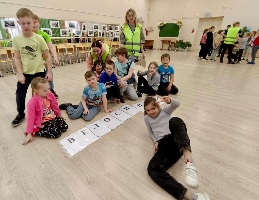 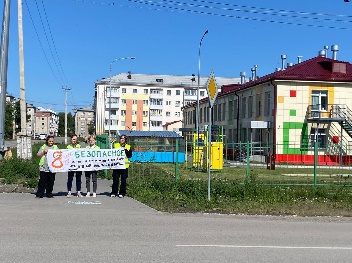 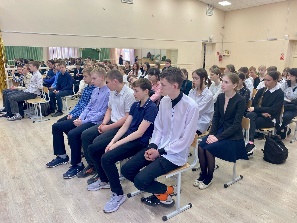 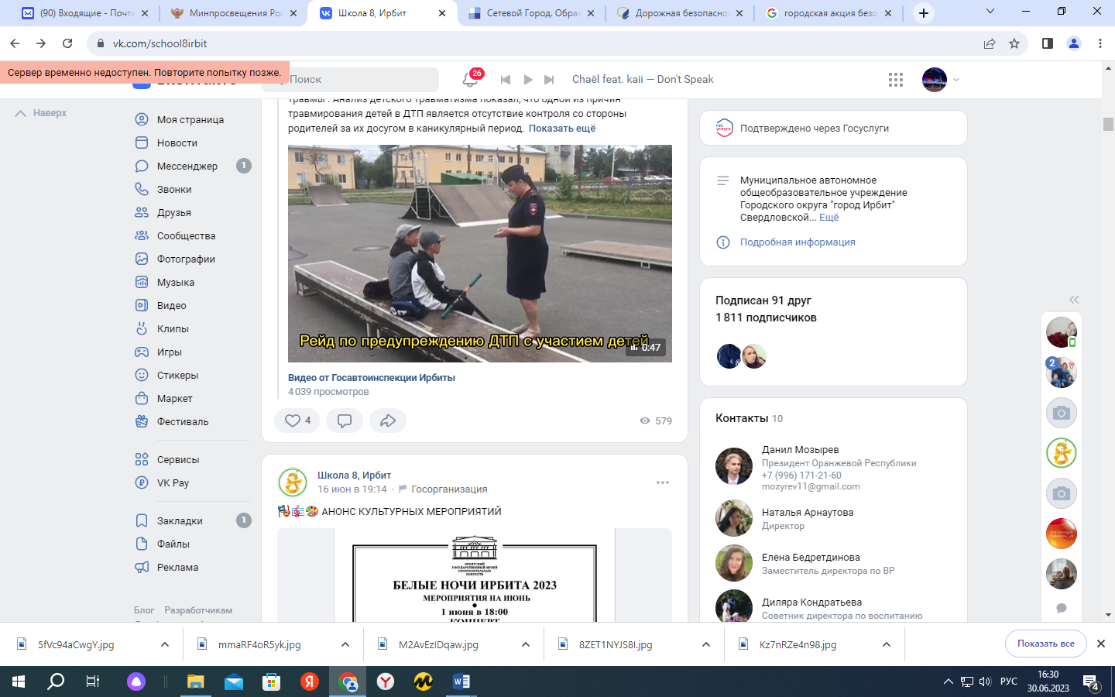 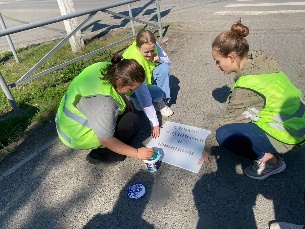 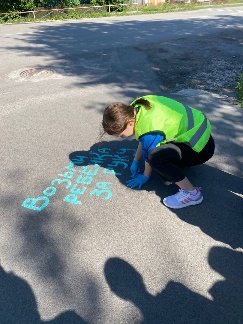 9.Проведение соревнований «Безопасное колесо»Замарева Е.Л.Ильиных С.В.Серкова С.В.01.05 – 21.06.2023запланировано на август 2023 10День светофора Замарева Е.Л.Ильиных С.В.05.08.2023РАБОТА С РОДИТЕЛЯМИРАБОТА С РОДИТЕЛЯМИРАБОТА С РОДИТЕЛЯМИРАБОТА С РОДИТЕЛЯМИРАБОТА С РОДИТЕЛЯМИ№Название мероприятияОтветственныйСрокиОтметка об исполнении1 Комплексный месячник безопасности 1-11 кл.«Внимание, дети!»Замарева Е.Л.Ильиных С.В.1.09 - 4.10выполненоОформление стенда «Мы за безопасность на дороге» с колонкой «Информация для родителей»Замарева Е.Л.выполненоПроведение акции «Внимание, дети!» (патрулирование улицы), совместно с родителямиЗамарева Е.Л.Ильиных С.В.выполнено2Комплексный месячник безопасности 1-11 кл.«Внимание, каникулы!»Замарева Е.Л.Ильиных С.В.5.10-5.11.выполненоРабота с родителями на классных родительских собранияхЗамараева Е.Л.Классные руководители5.10-5.11.выполнено3Городская операция «Горка» Замарева Е.Л.Ильиных С.В.6.11 – 20.12выполнено3Проведение акции «День памяти жертв ДТП» (патрулирование улицы), совместно с родителямиЗамарева Е.Л.Ильиных С.В.30.11.2018выполненоРабота с родителями на классных родительских собранияхЗамарева Е.Л.Классные руководители30.11.2018выполнено4Общешкольное родительское собраниес привлечением специалистов, родительский всеобучЗамараева Е.ЛИльиных С.В.11.02 – 12.03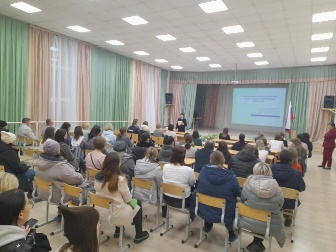 5Комплексный месячник безопасности 1-11 кл.«Информированность – основа безопасности»Замараева Е.Л.Ильиных С.В.13.03 – 30.04выполнено5Работа с родителями на классных родительских собранияхЗамараева Е.Л.Классные руководителиМай 2021г.выполненоРАБОТА С ПЕДАГОГАМИРАБОТА С ПЕДАГОГАМИРАБОТА С ПЕДАГОГАМИРАБОТА С ПЕДАГОГАМИРАБОТА С ПЕДАГОГАМИРАБОТА С ПЕДАГОГАМИ№Название мероприятияНазвание мероприятияОтветственныйСрокиОтметка об исполнении1 Комплексный месячник безопасности 1-11 кл.«Внимание, дети!» Комплексный месячник безопасности 1-11 кл.«Внимание, дети!»Замарева Е.Л.Ильиных С.В.1.09 - 4.10выполненоВстречи с инспекторами ГИБДД «Первоклассник, будь осторожнее!»Встречи с инспекторами ГИБДД «Первоклассник, будь осторожнее!»Замарева Е.Л.1.09 - 4.10выполненоПроведение акции «Внимание, дети!» (патрулирование улицы), совместно с родителями и педагогамиПроведение акции «Внимание, дети!» (патрулирование улицы), совместно с родителями и педагогамиЗамарева Е.Л.1.09 - 4.10выполненоОформление стенда «Мы за безопасность на дороге» Оформление стенда «Мы за безопасность на дороге» Замарева Е.Л.1.09 - 4.10выполненоЗанятия (в рамках классных часов) по изучению ПДД:Обязанности водителей и пешеходов;Светофорное регулирование движения;Занятия (в рамках классных часов) по изучению ПДД:Обязанности водителей и пешеходов;Светофорное регулирование движения;Замарева Е.Л.1.09 - 4.10выполнено22Комплексный месячник безопасности 1-11 кл.«Внимание, каникулы!»Замарева Е.Л.Ильиных С.В.5.10-5.11.выполненоКонкурс плакатов «Мы за безопасность на дороге» (1-11 класс)Замарева Е.Л.выполненоПросмотр фильмов «Пешеходы и водители» (3-5 классы)Замарева Е.Л.выполненоВстреча с инспекторами ГИБДД (6-8 классы)Замарева Е.Л.выполнено33Городская операция «Горка» Замарева Е.Л.Ильиных С.В.6.11 – 20.12выполненоВстреча с инспекторами ГИБДД (1-5 классы)Замарева Е.Л.выполненоЗанятия (в рамках классных часов) по изучению ПДД:Проблемы безопасности на дорогах.Перекрестки и их виды.Значение дорожных знаков.Замарева Е.Л.выполнено44Комплексный месячник безопасности 1-11 кл.«Рождественские  каникулы!»Замарева Е.Л.Ильиных С.В.21.12.-10.01выполненоВыступление отряда ЮИД с агитбригадой (1-5 класс)Замарева Е.Л.выполнено55Комплексный месячник безопасности 1-11 кл.«Горка»Замарева Е.Л.Ильиных С.В.11.01-10.02.выполненоОформление стенда «Мы за безопасность на дороге»Замарева Е.Л.11.01-10.02.выполненоКонкурс рисунков «Безопасное детство»Замарева Е.Л.11.01-10.02.выполнено66Комплексный месячник безопасности 1-11 кл.«Информированность – основа безопасности»Замарева Е.Л.Ильиных С.В.13.03 – 30.05выполнено